4-H Club Management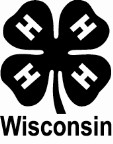 MEMBER YEARLY PLAN AND RECORD	Record Form                                                                                                                                                   Pub. No. RBG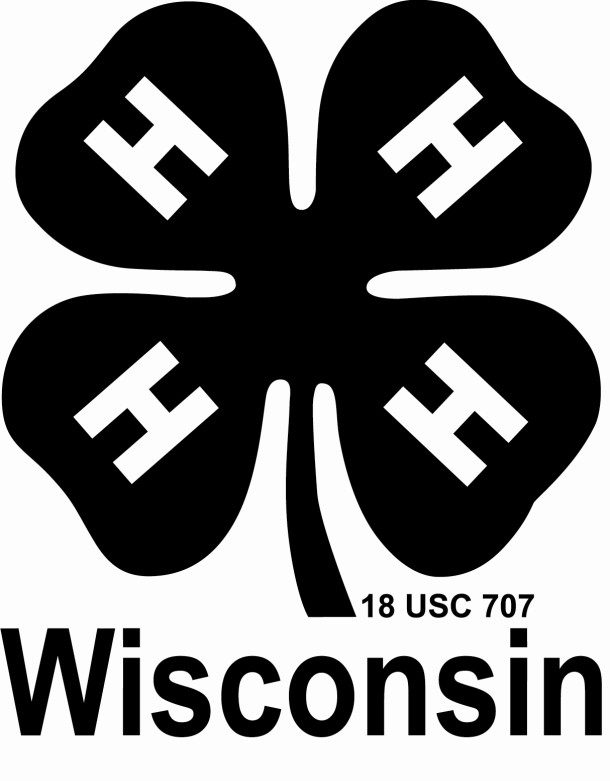 Name:	Office	Address:		County:		Name of Club:		Name of Parent or Guardian:		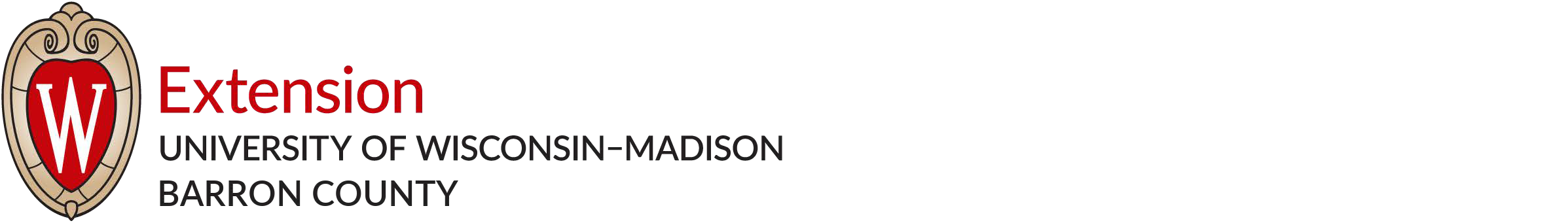 Your Yearly Plan and RecordPlan the things you would like to do and learn in each project with the help of your leader and/or parents at the beginning of the year. Use the Member Planning and Evaluation Form (MPE) to record your plans. To evaluate at the end of the year, record the progress you made toward your goals (or plans) on the MPE form.Other records you may include are:My 4-H Activity Program /Activity Story(MPE-A)Financial Record (FR)4-H Story for the YearInclude pictures to tell your storyA few news clippings can support your storyBelow are the projects which I have carried as a 4-H member.WISCONSIN 4-H	Pub. No. RBGCurrent Year Record of My 4-H ActivitiesJudging and DemonstrationsOther 4-H ActivitiesService to My ClubWISCONSIN 4-H	Pub. No. RBGFlag PledgeI pledge allegiance to the flag of the United States of America, and to the republic for which it stands, one nation under God, indivisible, with liberty and justice for all.4-H PledgeI Pledge...My Head to clearer thinking...My Heart to greater loyalty...My Hands to larger service, and...My Health to better living, for my Club, my Community, my Country, and my World.National Conservation PledgeI give my pledge as an American to save and faithfully defend from waste the national resources of my country...its soil and minerals, its forests, waters, and wildlife.4-H Club Emblem:	The four-leaf clover 4-H Club Colors:	Green and White4-H Club Motto:	“To Make the Best Better”WISCONSIN 4-H	Pub. No. RBGName of projectYear CarriedYear CarriedYear CarriedYear CarriedYear CarriedYear CarriedYear CarriedYearEventWhereYearDelegate; trips won; drama; music; athletics; safety; other:Delegate; trips won; drama; music; athletics; safety; other:YearOffices held:Committees served on:Other services to my club: